9	to consider and approve the Report of the Director of the Radiocommunication Bureau, in accordance with Article 7 of the ITU Convention;9.1	on the activities of the ITU Radiocommunication Sector since WRC-19:(9.1-c)	Study the use of International Mobile Telecommunication systems for fixed wireless broadband in the frequency bands allocated to the fixed service on a primary basis, in accordance with Resolution 175 (WRC-19);Resolution 175 (WRC-19) – Use of International Mobile Telecommunication systems for fixed wireless broadband in the frequency bands allocated to the fixed service on primary basisIntroductionAPT Members support on-going studies to review existing ITU-R Recommendation(s), Report(s) and/or Handbook. If this review identifies any need for their revision to meet the objective of this topic, APT Members support revising them accordingly. Should such a revision still not satisfy the requirements of this topic, the development of new Recommendation(s), Report(s) and/or Handbook is supported.APT Members support no change to the Radio Regulations under WRC-23 agenda item 9.1 topic c), except for suppression of Resolution 175 (WRC-19). APT Members are of the view that the term “fixed wireless broadband” could include a range of applications.APT Members are of the view that there is no need to draft or develop a new or revised Resolution on this matter at WRC-23 under agenda item 9.1, topic c).ProposalsNOC	ACP/62A24A3/1ARTICLESReasons:	APT Members support no change to the Radio Regulations under WRC-23 agenda item 9.1 topic c), except for suppression of Resolution 175 (WRC-19). APT Members are of the view that there is no need to draft or develop a new or revised Resolution on this matter at WRC-23 under agenda item 9.1, topic c).NOC	ACP/62A24A3/2APPENDICESReasons:	APT Members support no change to the Radio Regulations under WRC-23 agenda item 9.1 topic c), except for suppression of Resolution 175 (WRC-19). APT Members are of the view that there is no need to draft or develop a new or revised Resolution on this matter at WRC-23 under agenda item 9.1, topic c).SUP	ACP/62A24A3/3RESOLUTION 175 (WRC-19)Use of International Mobile Telecommunications systems for fixed 
wireless broadband in the frequency bands allocated to the 
fixed service on a primary basisReasons:	APT Members support no change to the Radio Regulations under WRC-23 agenda item 9.1 topic c), except for suppression of Resolution 175 (WRC-19). APT Members are of the view that there is no need to draft or develop a new or revised Resolution on this matter at WRC-23 under agenda item 9.1, topic c).NOC	ACP/62A24A3/4RECOMMENDATIONSReasons:	APT Members support no change to the Radio Regulations under WRC-23 agenda item 9.1 topic c), except for suppression of Resolution 175 (WRC-19). APT Members are of the view that there is no need to draft or develop a new or revised Resolution on this matter at WRC-23 under agenda item 9.1, topic c)._____________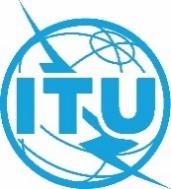 World Radiocommunication Conference (WRC-23)
Dubai, 20 November - 15 December 2023World Radiocommunication Conference (WRC-23)
Dubai, 20 November - 15 December 2023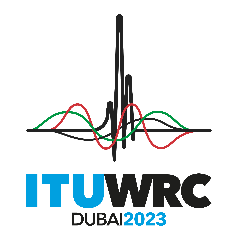 PLENARY MEETINGPLENARY MEETINGAddendum 3 to
Document 62(Add.24)-EAddendum 3 to
Document 62(Add.24)-E26 September 202326 September 2023Original: EnglishOriginal: EnglishAsia-Pacific Telecommunity Common ProposalsAsia-Pacific Telecommunity Common ProposalsAsia-Pacific Telecommunity Common ProposalsAsia-Pacific Telecommunity Common ProposalsProposals for the work of the conferenceProposals for the work of the conferenceProposals for the work of the conferenceProposals for the work of the conferenceAgenda item 9.1(9.1-c)Agenda item 9.1(9.1-c)Agenda item 9.1(9.1-c)Agenda item 9.1(9.1-c)